Al- 	er den ubestemte artikel’Ana saghirun wa ’anta kabirun‘Anta rajulun tawilunAsh-shari’u wasi’un wa tawilunAn-nilu nahrun, huwa nahrun kabirunAl-babu qadimunAl-baitu jamilunNahrun qasirunAl-bahru d-dayyiquWaladun hasanunShayun wa qahwatunAsh-shayu wa l-qahwatu‘Ana rajulun wa ‘anta waladunAl-kursiyu saghirunAl-finjanu qadimun, huwa maksurunAl-kitabu jamilun, huwa jadidunAl-babu maksurunRajulun wa waladun wa bintun‘Ana wa hiya‘Anta wa huwaAsh-shari’u d-dayyiqu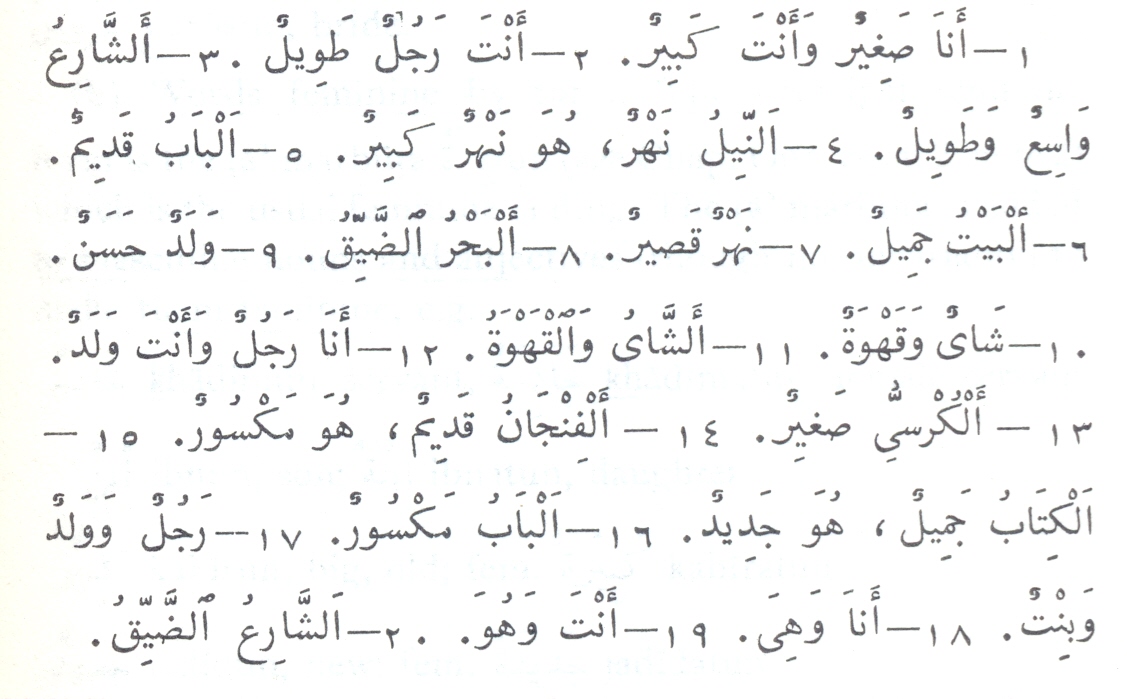 Babun		en dør		’Ana		jegBaitun		et hus		’Anta		du (hank.)Rajulun		en man		’Anti		du (hunk)Waladun		en dreng, søn	Huwa		han, den, detNahrun		en flod		Hiya		hun, den, detBahrun		et havKitabun		en bogShari’un		en gadeKursiyun		en stolShayun		teQahwatun		kaffeFinjanun		en kopAn-nilu		NilenKabirun		stor, gammelSaghirun		lille, ungQadimun		gammelJadidun		nyTawilun		lang, højQasirun		kortJamilun		smuk, finHasanun		god, HassanMaksurun		knækket, i stykkerWasi’un		bredDayyiqun		smalWa		ogAlifa, ā, i, uاBābبTātتThāthثDjīmdjجHāhحChāchخDāldدDhāldhذRārرZāizزSīnsسSjīnsjشSādsصDāddضTātطZāzظAinʿعGhainghغFāfفQāfqقKāfkكLāmlلMīmmمNūnnنHāhهWāww ,ū, uوYāy, ī, iى